РОССИЙСКАЯ  ФЕДЕРАЦИЯРЕСПУБЛИКА  КАРЕЛИЯСовет Кривопорожского сельского  поселенияРЕШЕНИЕ № 4-29-7229 заседание четвёртого созыва10 февраля  2022  г.                                                                                              «Об установлении границ территории для осуществлениятерриториального общественного самоуправленияв Кривопорожском сельском поселении»Рассмотрев обращение инициативных  групп об установлении границ территории создаваемого территориального общественного самоуправления (ТОС) в Кривопорожском сельском поселении, руководствуясь Федеральным  законом от 6 октября 2003 года № 131-ФЗ «Об  общих принципах организации местного самоуправления в Российской Федерации», Уставом Кривопорожского сельского поселения, Положением о порядке организации и осуществлении территориального общественного самоуправления в Кривопорожском сельском поселении, утвержденным решением Совета  Кривопорожского сельского поселения от 26.12.2017 г. № 3-31-130,Совет Кривопорожского сельского поселения РЕШИЛ:1. Установить границы территорий для осуществления территориального общественного самоуправления (ТОС) в пределах следующей территории:1.1. Территориальное общественное самоуправление (ТОС) - Кемский район, п. Кривой Порог, ул.  Кольцевая, дома №5, №5а, №6;1.2. Территориальное общественное самоуправление (ТОС) - Кемский район, п. Кривой Порог, ул.  Кольцевая, дома №7, №7-а, №8, №9;1.3. Территориальное общественное самоуправление (ТОС) - Кемский район, п. Кривой Порог, ул.  Кольцевая, дом №17;2.  Контроль за выполнением решения возложить на представителя инициативной группы  ТОС по ул.  Кольцевая, дома №5, №5а, №6 - Филатову Н.С., председателя инициативной группы  ТОС по ул.  Кольцевая дома  №7, №7-а, №8, №9 - Кузьмину Н.Т., председателя инициативной группы  ТОС по ул.  Кольцевая дом  №17 – Еремееву Е.А..Председатель СоветаКривопорожского сельского  поселения 	                                                                         А.С. СуханГлава Кривопорожскогосельского поселения                                                                                                         Е.М.Семенова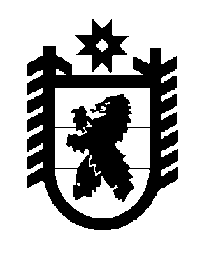 